PROCESY MAGAZYNOWE – II TLTemat: Dokumenty magazynowe.Polecenie: Wypełnij dokument PZ, WZ, RW zgodnie z treścią zadań 1-3.Praca na ocenę. Odpowiedzi proszę przesłać do nauczyciela przedmiotu do 29.04.2020r.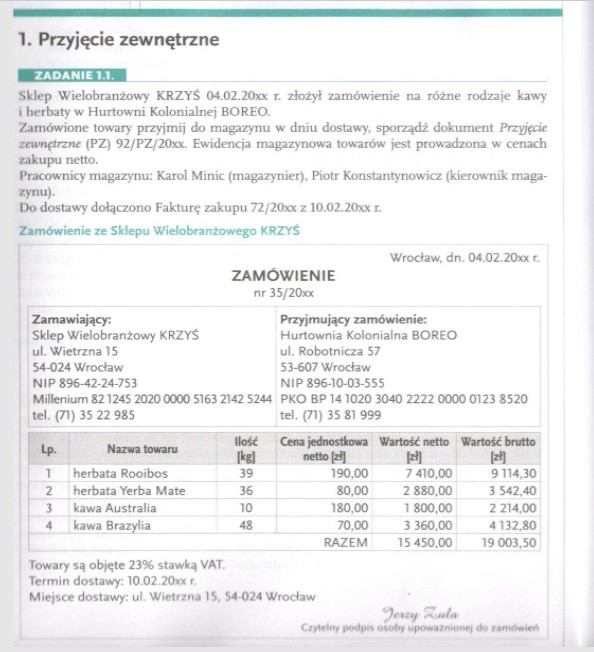 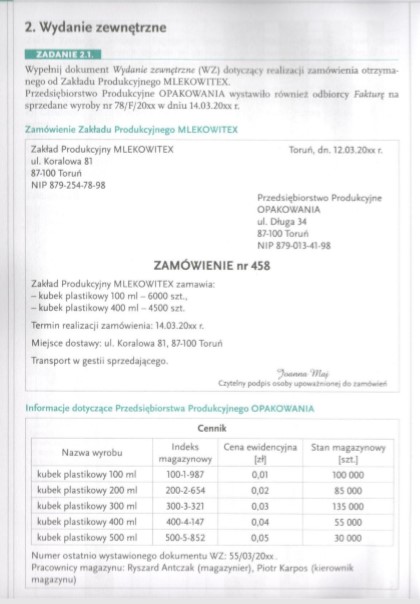 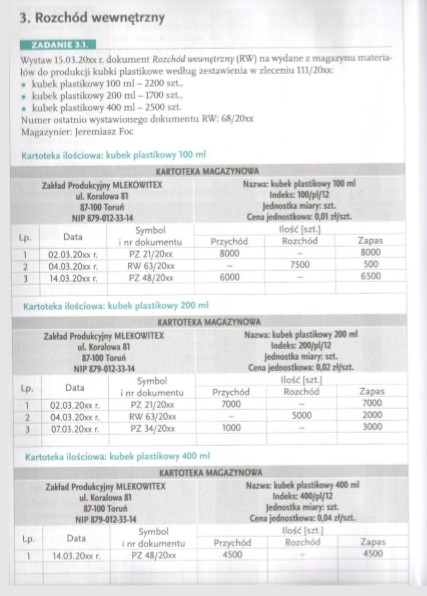 